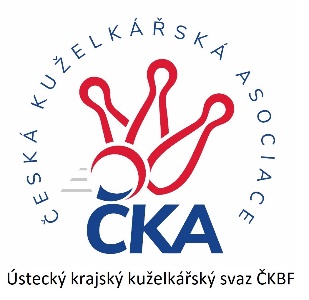       Z P R A V O D A J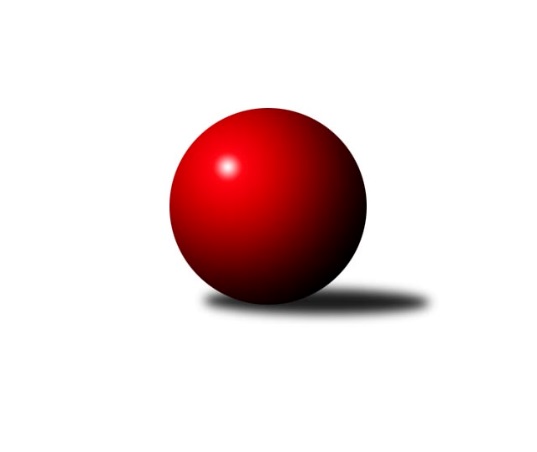 Č.20Ročník 2023/2024	13.4.2024Nejlepšího výkonu v tomto kole: 1694 dosáhlo družstvo: TJ Slovan VejprtyOkresní přebor - skupina A 2023/2024Výsledky 20. kolaSouhrnný přehled výsledků:SKK Bílina B	- TJ Sokol Údlice B	1:5	1442:1663	2.0:6.0	12.4.TJ Slovan Vejprty	- TJ Elektrárny Kadaň C	5:1	1694:1669	5.0:3.0	13.4.TJ Lokomotiva Žatec B	- TJ VTŽ Chomutov B	4:2	1561:1544	5.0:3.0	13.4.TJ Sokol Údlice C	- TJ KK Louny B	6:0	1673:1445	7.0:1.0	13.4.Tabulka družstev:	1.	TJ Elektrárny Kadaň C	20	13	2	5	75.0 : 45.0 	93.0 : 67.0 	 1617	28	2.	TJ Sokol Údlice B	20	12	1	7	80.5 : 39.5 	104.0 : 56.0 	 1618	25	3.	TJ Slovan Vejprty	20	11	0	9	63.0 : 57.0 	80.0 : 80.0 	 1557	22	4.	SKK Bílina B	20	9	1	10	57.5 : 62.5 	79.0 : 81.0 	 1592	19	5.	TJ Sokol Údlice C	20	11	0	9	66.0 : 54.0 	85.0 : 75.0 	 1563	22	6.	TJ Lokomotiva Žatec B	20	10	2	8	59.0 : 61.0 	83.0 : 77.0 	 1542	22	7.	TJ VTŽ Chomutov B	20	9	0	11	54.0 : 66.0 	71.0 : 89.0 	 1576	18	8.	TJ KK Louny B	20	2	0	18	25.0 : 95.0 	45.0 : 115.0 	 1443	4Podrobné výsledky kola:	 SKK Bílina B	1442	1:5	1663	TJ Sokol Údlice B	Josef Šíma	 	 173 	 182 		355 	 0:2 	 431 	 	208 	 223		Emil Campr	Roman Moucha	 	 222 	 231 		453 	 2:0 	 415 	 	211 	 204		Jaroslav Hodinář	Ladislav Kandr	 	 131 	 160 		291 	 0:2 	 404 	 	204 	 200		Antonín Šulc	Veronika Šílová	 	 173 	 170 		343 	 0:2 	 413 	 	219 	 194		Michal Šlajchrt *1rozhodčí: Roman Mouchastřídání: *1 od 51. hodu Jindřich ŠebelíkNejlepší výkon utkání: 453 - Roman Moucha	 TJ Slovan Vejprty	1694	5:1	1669	TJ Elektrárny Kadaň C	Josef Malár	 	 201 	 199 		400 	 1:1 	 399 	 	194 	 205		Pavel Nocar ml.	Milan Lanzendörfer	 	 216 	 226 		442 	 2:0 	 413 	 	204 	 209		Jan Zach	Bohuslav Hoffman	 	 193 	 208 		401 	 0:2 	 414 	 	204 	 210		Lada Strnadová	Josef Hudec	 	 222 	 229 		451 	 2:0 	 443 	 	221 	 222		Jaroslav Seifertrozhodčí: Milan LanzendörferNejlepší výkon utkání: 451 - Josef Hudec	 TJ Lokomotiva Žatec B	1561	4:2	1544	TJ VTŽ Chomutov B	Anna Rajtmajerová	 	 186 	 202 		388 	 1:1 	 394 	 	198 	 196		Filip Prokeš	Veronika Rajtmajerová	 	 187 	 193 		380 	 2:0 	 374 	 	186 	 188		Milan Šmejkal	Jan Rajtmajer	 	 190 	 199 		389 	 2:0 	 354 	 	186 	 168		Rudolf Tesařík	Petr Teinzer	 	 203 	 201 		404 	 0:2 	 422 	 	211 	 211		Lenka Novákovározhodčí: Pavel VacinekNejlepší výkon utkání: 422 - Lenka Nováková	 TJ Sokol Údlice C	1673	6:0	1445	TJ KK Louny B	Blažej Kašný	 	 219 	 214 		433 	 2:0 	 388 	 	180 	 208		Tomáš Kesner	Milan Daniš	 	 196 	 212 		408 	 2:0 	 320 	 	158 	 162		Jana Salačová	Karel Nudčenko	 	 202 	 200 		402 	 1:1 	 379 	 	163 	 216		Martina Drahošová *1	Jaroslava Paganiková	 	 214 	 216 		430 	 2:0 	 358 	 	153 	 205		Milan Baštarozhodčí: Karel Nudčenkostřídání: *1 od 21. hodu Miroslav SodomkaNejlepší výkon utkání: 433 - Blažej KašnýPořadí jednotlivců:	jméno hráče	družstvo	celkem	plné	dorážka	chyby	poměr kuž.	Maximum	1.	Lenka Nováková 	TJ VTŽ Chomutov B	427.82	295.8	132.0	7.5	6/7	(489)	2.	Jaroslava Paganiková 	TJ Sokol Údlice C	425.03	291.7	133.3	5.6	5/7	(478)	3.	Rudolf Šamaj 	SKK Bílina B	423.70	296.6	127.1	5.4	5/7	(451)	4.	Josef Hudec 	TJ Slovan Vejprty	423.59	295.4	128.1	9.1	7/7	(487)	5.	Tomáš Šaněk 	SKK Bílina B	418.17	293.8	124.3	6.7	5/7	(442)	6.	Roman Moucha 	SKK Bílina B	417.90	289.8	128.1	6.8	6/7	(453)	7.	Blažej Kašný 	TJ Sokol Údlice C	412.43	289.8	122.6	7.2	7/7	(447)	8.	Milan Lanzendörfer 	TJ Slovan Vejprty	412.26	283.5	128.7	7.7	7/7	(460)	9.	Milan Daniš 	TJ Sokol Údlice C	410.92	277.8	133.1	8.0	5/7	(419)	10.	Zbyněk Vytiska 	TJ VTŽ Chomutov B	410.52	285.4	125.1	5.6	7/7	(437)	11.	Lada Strnadová 	TJ Elektrárny Kadaň C	410.11	287.4	122.7	7.5	6/7	(446)	12.	Jindřich Šebelík 	TJ Sokol Údlice B	407.71	277.5	130.3	7.6	6/7	(438)	13.	Petr Strnad 	TJ Elektrárny Kadaň C	407.31	284.5	122.8	11.0	7/7	(466)	14.	Miroslav Sodomka 	TJ KK Louny B	406.96	280.6	126.4	9.1	5/7	(458)	15.	Jan Zach 	TJ Elektrárny Kadaň C	406.48	290.0	116.5	9.0	6/7	(467)	16.	Petr Teinzer 	TJ Lokomotiva Žatec B	403.98	282.0	122.0	9.6	7/7	(439)	17.	Jaroslav Hodinář 	TJ Sokol Údlice B	403.47	282.9	120.6	8.5	6/7	(419)	18.	Filip Prokeš 	TJ VTŽ Chomutov B	402.32	285.2	117.2	10.8	7/7	(474)	19.	Jan Čermák 	TJ Lokomotiva Žatec B	400.29	284.7	115.6	7.3	7/7	(431)	20.	Michal Šlajchrt 	TJ Sokol Údlice B	395.42	276.4	119.0	8.5	5/7	(428)	21.	Pavel Nocar  ml.	TJ Elektrárny Kadaň C	393.93	287.3	106.6	10.4	7/7	(440)	22.	Antonín Šulc 	TJ Sokol Údlice B	393.67	279.3	114.3	9.7	5/7	(430)	23.	Emil Campr 	TJ Sokol Údlice B	393.14	283.7	109.4	10.0	7/7	(431)	24.	Pavel Vacinek 	TJ Lokomotiva Žatec B	392.10	273.4	118.7	11.5	6/7	(449)	25.	Jaroslav Seifert 	TJ Elektrárny Kadaň C	391.52	279.8	111.7	10.5	6/7	(443)	26.	Karel Nudčenko 	TJ Sokol Údlice C	385.20	269.9	115.3	10.7	6/7	(421)	27.	Veronika Šílová 	TJ KK Louny B	384.27	271.1	113.2	11.2	5/7	(454)	28.	Bohuslav Hoffman 	TJ Slovan Vejprty	383.10	274.4	108.7	13.6	6/7	(418)	29.	Josef Šíma 	SKK Bílina B	382.67	270.3	112.4	9.4	6/7	(432)	30.	Rudolf Tesařík 	TJ VTŽ Chomutov B	377.25	274.6	102.6	11.9	6/7	(425)	31.	Jan Štefl 	SKK Bílina B	374.20	270.8	103.4	11.8	5/7	(403)	32.	Jana Salačová 	TJ KK Louny B	374.18	269.9	104.3	12.0	5/7	(418)	33.	Anna Rajtmajerová 	TJ Lokomotiva Žatec B	368.68	264.4	104.2	11.8	5/7	(406)	34.	Veronika Rajtmajerová 	TJ Lokomotiva Žatec B	366.93	263.1	103.8	13.5	5/7	(413)	35.	Josef Malár 	TJ Slovan Vejprty	366.08	260.4	105.7	13.3	6/7	(410)	36.	Radek Mihal 	TJ Sokol Údlice C	364.71	267.1	97.6	13.4	7/7	(418)	37.	Milan Bašta 	TJ KK Louny B	362.96	260.4	102.6	11.5	5/7	(416)	38.	Milan Šmejkal 	TJ VTŽ Chomutov B	355.17	255.8	99.3	14.7	6/7	(428)	39.	Jiří Suchánek 	TJ Sokol Údlice C	347.76	252.8	95.0	15.9	5/7	(368)	40.	Gabriel Baláž 	TJ Slovan Vejprty	342.11	251.0	91.1	14.9	6/7	(380)	41.	Martina Drahošová 	TJ KK Louny B	333.38	248.4	85.0	18.1	7/7	(414)		Jaroslav Verner 	TJ Sokol Údlice B	460.20	315.1	145.1	4.7	3/7	(512)		Johan Hablawetz 	TJ Slovan Vejprty	413.00	281.0	132.0	8.0	1/7	(413)		Petr Pop 	TJ KK Louny B	404.42	284.4	120.0	10.1	2/7	(451)		Miroslav Šaněk 	SKK Bílina B	390.39	272.1	118.3	10.6	3/7	(413)		Eduard Houdek 	TJ Sokol Údlice B	390.33	282.7	107.7	10.9	2/7	(420)		Miroslav Farkaš 	TJ Slovan Vejprty	376.00	280.0	96.0	16.0	1/7	(376)		Tomáš Kesner 	TJ KK Louny B	369.00	266.0	103.0	17.5	2/7	(388)		František Pfeifer 	TJ KK Louny B	362.06	258.2	103.9	12.8	4/7	(445)		Michal Janči 	TJ Sokol Údlice C	357.00	270.0	87.0	18.0	1/7	(357)		Soňa Tesaříková 	TJ VTŽ Chomutov B	356.33	258.0	98.3	13.0	1/7	(375)		Jan Rajtmajer 	TJ Lokomotiva Žatec B	354.63	260.6	94.1	14.4	4/7	(418)		Jana Černíková 	SKK Bílina B	353.75	256.8	96.9	13.9	3/7	(366)		Jitka Váňová 	TJ VTŽ Chomutov B	341.00	259.0	82.0	21.0	1/7	(341)		Václav Zahrádka 	TJ KK Louny B	335.50	247.0	88.5	19.5	1/7	(336)		Jan Tůma 	TJ VTŽ Chomutov B	297.00	211.0	86.0	16.0	1/7	(297)		Ladislav Kandr 	TJ KK Louny B	287.50	225.0	62.5	27.0	4/7	(303)Sportovně technické informace:Starty náhradníků:registrační číslo	jméno a příjmení 	datum startu 	družstvo	číslo startu
Hráči dopsaní na soupisku:registrační číslo	jméno a příjmení 	datum startu 	družstvo	Program dalšího kola:Nejlepší šestka kola - absolutněNejlepší šestka kola - absolutněNejlepší šestka kola - absolutněNejlepší šestka kola - absolutněNejlepší šestka kola - dle průměru kuželenNejlepší šestka kola - dle průměru kuželenNejlepší šestka kola - dle průměru kuželenNejlepší šestka kola - dle průměru kuželenNejlepší šestka kola - dle průměru kuželenPočetJménoNázev týmuVýkonPočetJménoNázev týmuPrůměr (%)Výkon9xRoman MouchaBílina B4538xRoman MouchaBílina B116.984539xJosef HudecVejprty4519xJosef HudecVejprty115.764512xJaroslav SeifertEl. Kadaň C4432xJaroslav SeifertEl. Kadaň C113.74437xMilan LanzendörferVejprty4428xMilan LanzendörferVejprty113.454426xBlažej KašnýÚdlice C4338xBlažej KašnýÚdlice C112.674331xEmil CamprÚdlice B4315xJaroslava PaganikováÚdlice C111.89430